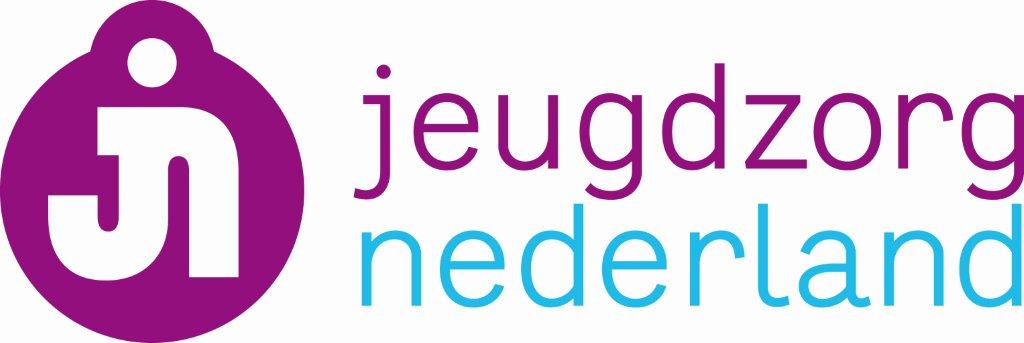 Aanvraag lidmaatschap Jeugdzorg NederlandHartelijk dank voor uw aanvraag voor lidmaatschap van Jeugdzorg Nederland. Wij verzoeken u dit formulier volledig in te vullen. Alleen met een volledig formulier kunnen wij uw aanvraag behandelen. Heeft u vragen over het formulier? Neem dan contact op met de ledenadministratie van Jeugdzorg Nederland.Lidmaatschap van Jeugdzorg Nederland is definitief, zodra uw aanvraag beoordeeld is en u akkoord gaat met de hoogte van de contributie.Statutaire naam				………………………………………….Gebruiksnaam en/of afkorting		………………………………………….Statutaire rechtsvorm			………………………………………….Inschrijfnummer KvK			………………………………………….Voorzitter Raad van Bestuur		………………………………………….E-mail voorzitter			………………………………………….Bestuurder/directeur			………………………………………….E-mail bestuurder/directeur		………………………………………….E-mail (bestuurs)secretariaat		………………………………………….Postadres				………………………………………….Postcode en plaats			………………………………………….Telefoon				………………………………………….
Mobiele nummer			………………………………………….E-mail algemeen			……………………………………….Website				………………………………………….Bankrekeningnummer			………………………………………….Bezoekadres				………………………………………….Postcode en plaats			………………………………………….Toepassing CAO Jeugdzorg		ja (geheel of gedeeltelijk) / neeKorte omschrijving van de werkzaamheden c.q. activiteiten die de organisatie verricht op het terrein van de zorg voor jeugd:…………………………………....................................................................................................................Verklaring en ondertekeningOndergetekende verklaart bekend te zijn met de bepalingen in de statuten van Jeugdzorg Nederland omtrent lidmaatschap, aanmelding en toelating tot en einde van het lidmaatschap van de vereniging en de verplichtingen van de leden (artikel 3, 4, en 5 van de statuten). Tevens verklaart ondergetekende dat hij, ingeval van lidmaatschap van Jeugdzorg Nederland, voldoet en blijft voldoen aan de vereiste (kwaliteits)criteria, genoemd in de Statuten en het verenigingsreglement.Datum					………………………………………….Naam (statutair vertegenwoordiger)	………………………………………….Functie					………………………………………….Handtekening				………………………………………….Dit formulier graag met een geanonimiseerd overzicht uit de salarisadministratie van het cumulatieve loon voor loonheffing over het afgelopen jaar sturen aan de ledenadministratie van Jeugdzorg Nederland. Voor de berekening van de contributie is het van belang aan te geven welk percentage van de loonsom betrekking heeft op jeugdzorg. Postadres:
Jeugdzorg Nederland, t.a.v. ledenadministratie, Postbus 85011, 3508 AA Utrecht Of via e-mail: leden@jeugdzorgnederland.nlVervolg na aanvraag
Na ontvangst van dit ingevulde aanvraagformulier en een geanonimiseerd overzicht uit de salarisadministratie van het cumulatieve loon voor loonheffing  over het afgelopen jaar, wordt beoordeeld of uw organisatie voldoet aan de criteria voor lidmaatschap. Daarover wordt u binnen veertien dagen na ontvangst van uw aanvraag geïnformeerd. Als uw organisatie lid kan worden van Jeugdzorg Nederland ontvangt u tevens een contributieberekening. Uw lidmaatschap is definitief zodra u schriftelijk aangeeft akkoord te gaan met de hoogte van de voorgestelde contributie.Het lidmaatschap gaat in op de eerste dag van de maand volgend op de datum van akkoord met de voorgestelde contributie. 